COLLEGE OF ENGINEERING AND TECHNOLOGY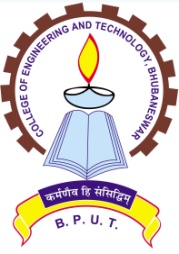 (A constituent college of BijuPatnaik University of Technology, Odisha)Techno Campus, Ghatikia, P.O.-Mahalaxmivihar, Bhubaneswar -751029Phone: 0674-2386075 Fax: 0674-2386182____________________________________________________________________________________No. 436      /IEE					Dated: 06.11.    /2021QUOTATION CALL NOTICESealed quotations are invited fromregistered Firms/Agencies/Suppliers having valid PAN/GSTIN/Registration documents to supply of Components for Modernization of Embedded System Laboratory, Electronics &Instrumentation Engineering Department, CET Bhubaneswaras specified in Appendix A below.Terms and Conditions.The cost of the above-mentioned items should be quoted mentioning make, model number and detailed technical specification. The rate Quoted should be inclusive of all packing & delivery for Electronics &Instrumentation Engineering department, CET, Bhubaneswar.The Firms/Agencies/Suppliers should super scribe quotations for “Supply of components for Modernization of Embedded System Laboratory in, Electronics and Instrumentation Engineering Department, CET Bhubaneswar, CET Bhubaneswar” in bold letters on covered envelopes.The rate Quoted must be firm and the offers made must remain for acceptance.Delivery of materials and installation of the same in Electronics &Instrumentation Engineering department should be made within period or two weeks from the date of communication acceptance letter.It will be responsibility of tenderer to provide necessary spares consumable which may be required during the installation at his own cost.The supplied materials shall be covered under one year or more comprehensive on side warranty period from the date of installation.The intenders are required to submit the offer along with PAN/GSTIN/Registration certificates.The firm should not be black listed during last three financial years.The last date of submission of quotation is 25.11.2021 up to 4.00 PMaddressing to the Principal, College of Engineering and Technology, Techno Campus, Kalinga Nagar, Ghatikia, Bhubaneswar-751029by Speed post/Registered post only. No hand delivery is accepted. The authority will not be responsible for any postal delay.The undersigned has the right to accept or reject any or all of the quotations without assigning any reason thereof.																							Sd/-	Project CoordinatorMemo No.437   /IEE, Dt.06.11/2021Copy Forwarded to The Principal C E T, B P U T, Bhubaneswar for information.																						Sd/-Project CoordinatorAPPENDIX A: List of ComponentsSd/-Project CoordinatorSl NoList of ComponentsNo of Units1Timer: LMC 555 Timer402OPAMP: TL 081702               TL084702                LM 324403Optocouplers: 6N137404Voltage Comparator: LM339405Transistors: SL100405                    SK100406Logic Gates: 74HC00506                      74HC02506                      74HC04506                      74HC08506                      74HC86509Bread Board2010Temperature/ Humidity Sensor-DHT 111010DHT221010DS18B20 (for pi)1011pH Sensor212Pressure Sensor- BMP180513Gas Sensor514Motion Sensor- GP2Y0A02YK (IR Distance Meter)215Navigation Module1016Optical Fingerprint sensor517Keypad/ Numpad1018Magnetic Valve519Hall effect Sensor (Water Flowmeter)520Robotic Arm521LDR2022LED-Red/Blue/Yellow/White/Green/Orange (10 each)6023Switch (Push Button/ DIP) (5 each)1024MIC1025LED Matrix526MCP 3008 -ADC1527Rain drop sensor528Heart beat/ Pulse sensor529RFID-RC522530HMC5883L/ GY271 Compass431DS1307 RTC532Infrared Diode10033Servomotor534 Stepper Motor1035Potentiometer/ Rotary switch2036PCB1037Drill Bits (0.3mm-1.6mm)1038Connecting wires (40 wire) (10 bundles)10